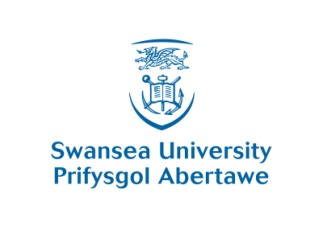 FFURFLEN ADRODD AM AFLONYDDU / BWLIO YN GWBL GYFRINACHOL Defnyddir yr wybodaeth hon i nodi a monitro unrhyw batrymau a meysydd pryder a fydd yn galluogi'r Brifysgol i barhau i wella ei pholisïau a'i gweithdrefnau ar gyfer staff, myfyrwyr a defnyddwyr eraill. Gall unrhyw aelod o staff/myfyriwr neu ymwelydd ddefnyddio'r ffurflen hon i adrodd am unrhyw fath o aflonyddu neu fwlio. Cofiwch y gellir hefyd cwblhau a dychwelyd y ffurflen hon yn ddienw. Dyma'r broses anffurfiol o adrodd am aflonyddu/bwlio ac fe'i hargymhellir cyn defnyddir prosesau ffurfiol. Os bydd angen unrhyw help arnoch i gwblhau'r ffurflen hon, os oes gennych ymholiadau neu os ydych yn dymuno siarad ag aelod o staff yn gyfrinachol, anfonwch e-bost at y Tîm Cyfle Cyfartal yma equalopportunities@abertawe.ac.uk. Fel arall, gallwch ffonio 01792 602367/503687, neu alw heibio i'n gweld yn Estyniad Adeilad Grove a gofyn am y Tîm Cyfle Cyfartal. Mae gennym rwydwaith o Ymgynghorwyr Aflonyddu. Nodwch eich manylion ar ddiwedd y ffurflen os ydych yn dymuno siarad ag Ymgynghorydd Aflonyddu. Manylion am y gŵyn Enw'r achwynydd (dewisol)_______________________________________________________________________________Adran y gŵyn:_________________________________________________________________________________________Nodwch hyd cyfnod y bwlio/aflonyddu: O:___________________________________________Tan:_______________________________________Manylion yr achwynydd (os ydych yn eu gwybod): Manylion yr aflonyddwr honedig (os ydych yn eu gwybod): 	Dyn 						Dyn 	Menyw 						Menyw 	Staff 						Staff 	Myfyriwr 						Myfyriwr         Trydydd Parti					Trydydd Parti
Nodwch os oes mwy nag un unigolyn ynghlwm:____________________________________________________________________________________________________Beth oedd cyd-destun yr aflonyddu/bwlio?	Gwaith 						Llety	Cymdeithasol					Addysgu/Astudio	Cyfryngau Cymdeithasol (e.e. Facebook)		Arall – rhowch fanylion: ____________________________________________________________________________________________________Pa fath o aflonyddu/bwlio oedd hyn? (Ticiwch un os yw'n briodol)	Yn eiriol 	Yn gorfforol	Ar-lein 	Arall – rhowch fanylion ______________________________________________________________________________Beth oedd yr aflonyddu/bwlio yn ymwneud ag ef? (Ticiwch fwy nag un os yw'n briodol) 	Oedran 						Anabledd	Personol						Gwleidyddol	Hiliol                         				Crefydd/CredRhyw     						Tueddfryd rhywiol	Aelodaeth o undeb llafur  	Arall – rhowch fanylion ______________________________________________________________________________Rhowch unrhyw wybodaeth bellach i ni (dewisol):________________________________________________________________________________________________________________________________________________________________________________________________________________________________________________________________________________________________________________________________________________________________________________________________________________________________________________________________________________________________________________________________________________________________________________________________________________________

Os ydych yn dymuno cysylltu ag Ymgynghorydd Aflonyddu, nodwch eich manylion:
Enw (dewisol) ______________________________________	Adran (dewisol) __________________________________Llofnod_____________________________________________ Dyddiad: _________________________________________Anfonwch y ffurflenni wedi'u cwblhau mewn amlen wedi'i chau at:Swyddog Cyfle CyfartalAdran Cyfle CyfartalPREIFAT A CHYFRINACHOLAdnoddau DynolEstyniad Adeilad GroveParc SingletonAbertaweSA2 8PPFel arall, efallai y byddwch yn dymuno ei hanfon i equalopportunities@abertawe.ac.ukOs hoffech siarad â Swyddog Cydraddoldeb yn gyfrinachol, ffoniwch ni ar 01792 602367, neu 01792 503687.Os oes angen y ffurflen hon arnoch mewn fformat arall, rhowch wybod i ni. 